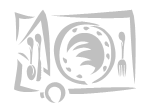 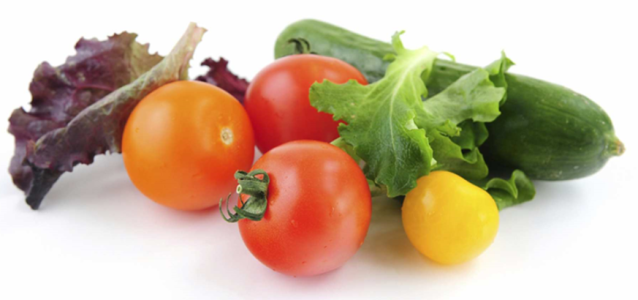 Menüplan Tagesstern Münchenstein – Januar 2024Woche 1Woche 2Woche 3Woche 4Woche 5Montag ()Montag ()Grüner SalatPouletbrust Crunchy Honig mit Polenta Weisskohl  Montag ()Gemischter SalatPasta mit Ricotta und BouillonBrokkoliMontag ()Gemischter SalatQuiche Lorraine Spezial ErnsliMontag ()Grüner SalatPouletgeschnetzeltes an Rahmsauce mit EblyRüebliDienstag ()Gemischter SalatSpaghetti CarbonaraErbsen Dienstag () Gemischter SalatKartoffelgratinBrokkoliDienstag () Grüner SalatPoulet-Cordon-bleu8 mit EblyRüebliDienstag () SellerisalatPasta mit Tomatensauce RüebliDienstag ()GemüsesuppeKäsa und Spinatwähe Grüner Salat
Mittwoch ()BouillonsuppeReis mit Tofu und Süss-Sauersauce GemüseMittwoch () NüsslisalatPizza Tonno und Napoli Kürbis Mittwoch ()GemüsesuppeRösti mit Rührei RosenkohlMittwoch () Gemischter SalatChicken Nuggets mit Ofenfritten Blumenkohl Mittwoch () RandensalatReis mit Linsensuppe an Currysauce Donnerstag ()Grüner SalatRindsgulasch mit Spätzli DörrbohnenDonnerstag () Coleslaw SalatReis mit Quorn und RühreiErbse Donnerstag ()Grüner SalatFrikadellen Braunesauce mit Bulgur Rotkohl mit Maroni Donnerstag ()RandensalatRaclette Kartoffel Vegi-Balls Quarksauce Donnerstag ()Grüner SalatRindsgeschnetzeltes mit PastaDörrbohnen Freitag () RandensalatKartoffelplätzli an Pilzrahm Sauce RüebliFreitag ()RüeblisalatPenne Bolognese BlumenkohlFreitag ()MaissalatTomatenrisotto Gemüse Freitag () GurkensalatFisch mit Sauce und BulgurBrokkoli Freitag () Gemischter SalatKartoffelecken an Quarkcauce mit RühreiKürbis 